4路视频+4路千兆网络+8路电话+开关量+串口+电话                       光端机   规格书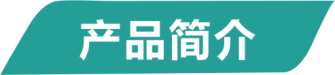  本系列产品，是在该公司研制的专用超大规模集成电路的基础上，研发的点对点多业务光传输设备。此款产品提供4路视频，1-8路电话接口；1-16路开关量接口/1-8路RS232-422-485接口；4路千兆以太网接口（共享1000M带宽），通过一根光纤传输；2个光接口（可以1+1光备份）等；设备内部电路部分采用全数字电路，整机工作可靠、稳定，功耗低，集成度高，体积小，易于安装维护。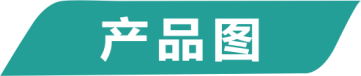 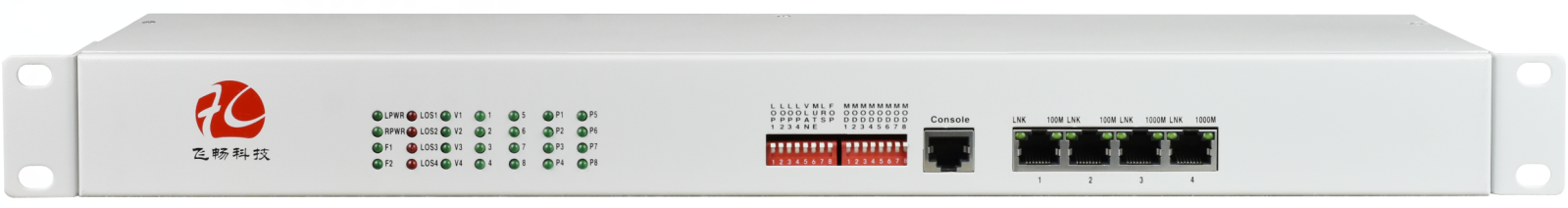 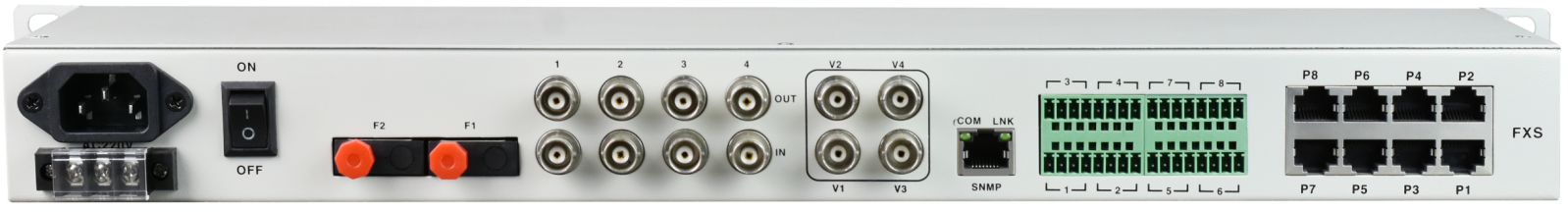 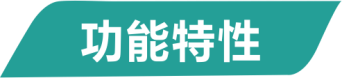 基于自主知识产权的集成电路，光纤线路总带宽为1.5G；光口无中继传输距离可达2～120公里；提供1+1光口备份功能，双光口备份功能确保业务永不间断；视频接口支持PAL/NTSC/SECAM全制式兼容，演播级传输质量；4路百兆以太网为10/100/1000M，全/半双工完全自适应,每路以太网口支持Auto-MDIX(交叉/直连线自适应)；百兆以太网支持VLAN超长数据包的传输，可以与支持IEEE802.1Q协议的交换机产品匹配使用，可以支持最大包长10240的巨帧以太包；1-8路语音接入，支持支持来电显示功能/反极性计费/传真功能；语音口支持FXO/FXS/二四线EM/二四线音频/磁石电话接口，FXO口与程控交换机对接，FXS口与用户的电话机相连；可以接入1-16路开关量或1-8路RS232/422/485串行接口；可选1个Console管理接口；1个SNMP管理接口；各类接口防雷达到IEC61000-4-5 (10/700μS) 差模:6KV 阻抗(40Ω)；共模:6KV，阻抗(40Ω) 标准;多种电源方式可选：AC220V、DC-48V/DC24V等；支持AC+DC;AC+AC;DC+DC等双电源模式;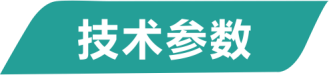 光纤部份 	光口：1，2（1+1 光备份）光口速率：1.5G
光纤：单纤双纤光纤接口：FC/SC/ST/LC(SFP)波长：850nm/1310nm多模；1310nm/1550nm单模无中继传输距离：20~120Km典型发射功率:    单模1310/1550nm：≥-9dBm   多模850nm：-18dBm   多模1310nm: -25dBm接受灵敏度范围：-28dBm~- 40dBm视频接口                        视频带宽：    	5Hz ～10MHz信号电平：	    1Vp-p(典型值)采样频率：		16.4M信号阻抗：		75Ω物理接口：	    BNC(PAL、NTSC、SECAM制式兼容)微分增益（DG）：	＜1.3% (典型值)  微分相位（DP）：	＜1.3% (典型值)信噪比（SNR）：   ＞63dB(加权)10/100/1000M以太网接口                        协    议：符合IEEE 802.3az，IEEE 802.1Q(VLAN)速    率：10/100/1000M自适应，全/半双工完全自适应MAC地址表：可以学习4096个MAC地址物理接口：RJ45座 支持Auto-MDIXFXS 用户电话接口                    振铃电压：       75V振铃频率：    25Hz二线输入阻抗：600Ω(摘机)回损：        20dBFXO 中继接口                        振铃检测电压：35V振铃检测频率：17Hz-60Hz二线输入阻抗：600Ω(摘机)回损：        20 dB串行接口                        标准   EIA/TIA-232 RS-232 (ITU-T V.28)   EIA/TIA-422 RS-422 (ITU-T V.11)   EIA/TIA-485 RS-485 (ISO/IEC8284)   串口界面:   RS-422: TxD+ TxD- RxD+ RxD-    RS-485 4 wires: TxD+ TxD- RxD+ RxD-    		  RS-485 2 wires: A(对应TX+) B(对应TX-) Ground   RS-232: RXD TXD Signal Ground开关量接口输出接口类型：   信号继电器干接点输出响应时间：       信号继电器干接点输出:<1.2ms开关信号：       信号继电器干接点输出36VDC/0.5A最大开关频率：   50HZ电气和机械特征                   系统电源： AC180V～260V；DC–48V；DC+24V(支持双电源冗余备份)功耗：	 ≤10W外观结构：485(长)X200(宽)X45(高)mm 19英寸 1U机架式重量：  3.8Kg/台环境指标                    工作温度：-10℃—+60℃储存温度：-40℃—+85℃工作湿度：0%—95%（无凝结）MTBF：   ＞100,000小时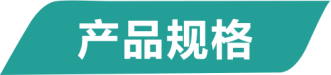 应用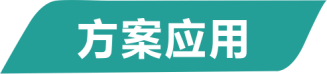 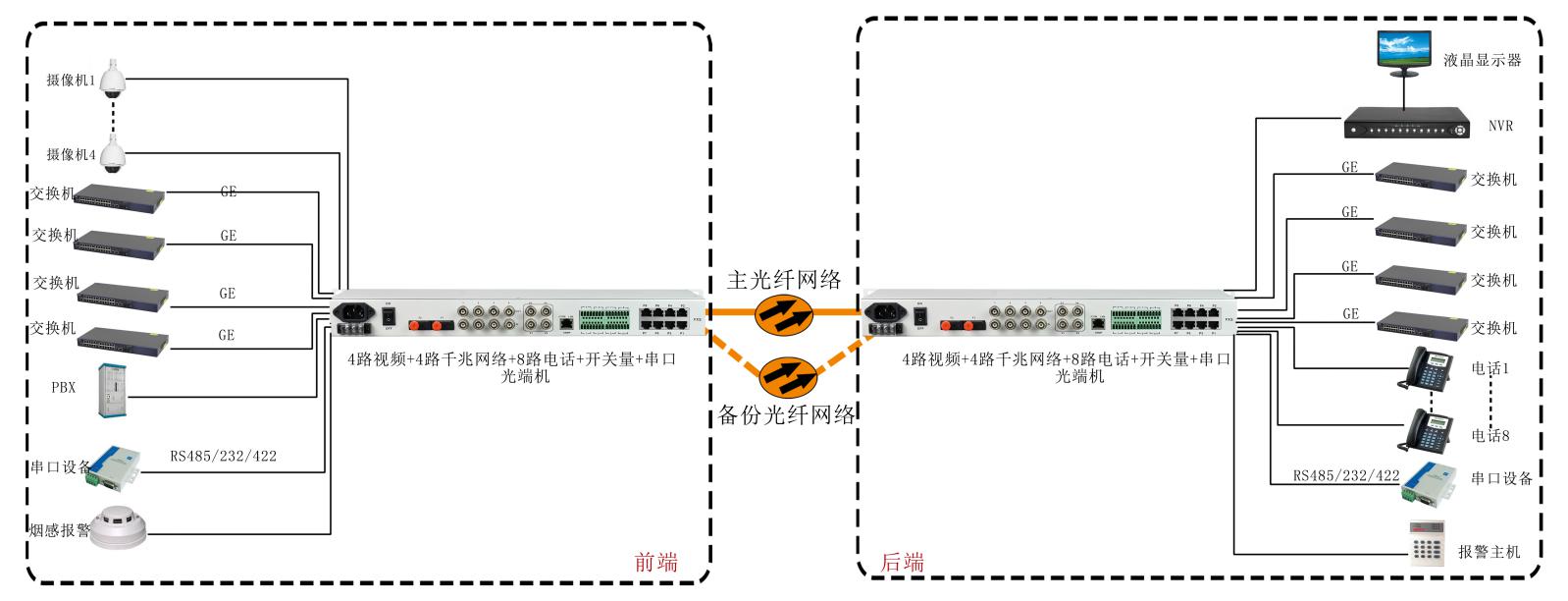 产品型号FCP-V4G4O8K8D8产品功能描述在1+1光纤上同时传送4路视频，1-8路电话接口；1-16路开关量接口/1-8路RS232-422-485接口；4路千兆以太网接口（共享1000M带宽）业务端口描述1-4路视频，1-8路电话接口；1-16路开关量接口/1-8路RS232-422-485接口；4路千兆以太网接口（共享1000M带宽），2个光纤接口电源AC220V / DC-48V / DC+24V（电源可选）产品尺寸(长×宽×高)  485*140*45mm  19 英寸 1U 机架式重量3.8Kg/台